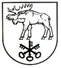 DZŪKIJOS KAIMO PLĖTROS PARTNERIŲ ASOCIACIJOS(DZŪKIJOS VVG)VALDYBOS VIRTUALAUS POSĖDŽIO PROTOKOLAS2020-02-19 Nr. V1-1Lazdijai Virtualus valdybos posėdis vyko 2020 m. vasario 17-18 d.  elektroniniu paštu.Posėdžio  pirmininkas – Sandra Sinkevičienė, Dzūkijos kaimo plėtros partnerių asociacijos (Dzūkijos VVG) valdybos (toliau – Valdybos) pirmininkė.Posėdžio sekretorius – Edita Gudišauskienė, Dzūkijos kaimo plėtros partnerių asociacijos (Dzūkijos VVG) (toliau – Dzūkijos VVG) pirmininkė.Valdybą sudaro  11 narių. Virtualiame posėdyje dalyvavo 10 narių: Sandra Sinkevičienė, Neringa Apolskienė, Zenonas Sabaliauskas,  Asta Aleksonienė, Daiva Ambrazevičienė, Edvardas Bartnykas, Asta Aleksonienė, Žydrūnas Rutkauskas, Raminta Karauskienė, Rimas Vaškevičius. Kvorumas yra, posėdžio sprendimai yra teisėti.Virtualaus posėdžio darbotvarkė:1. Dėl Dzūkijos kaimo  plėtros partnerių asociacijos (Dzūkijos VVG) darbuotojų: vietos plėtros strategijos administravimo vadovės Editos Gudišauskienės, projekto finansininkės Virginijos Mazėtienės, viešųjų ryšių specialistės Editos Savukynaitės, komandiruotės.1. SVARSTYTA. Dėl Dzūkijos kaimo  plėtros partnerių asociacijos (Dzūkijos VVG) darbuotojų: vietos plėtros strategijos administravimo vadovės Editos Gudišauskienės, projekto finansininkės Virginijos Mazėtienės, viešųjų ryšių specialistės Editos Savukynaitės, komandiruotės. Valdybos pirmininkė  Sandra Sinkevičienė,  atsižvelgdama  į Dzūkijos VVG pirmininkės Editos Gudišauskienės inicijavimą organizuoti virtualų valdybos posėdį, vadovaudamasi Dzūkijos VVG valdybos darbo reglamento 23  ir 24 punktais,  elektroniniu paštu 2020 m. vasario 17 d. pakvietė valdybos narius dalyvauti virtualiame posėdyje. Posėdžio darbotvarkės klausimas: Dėl Dzūkijos kaimo  plėtros partnerių asociacijos (Dzūkijos VVG) darbuotojų: vietos plėtros strategijos administravimo vadovės Editos Gudišauskienės, projekto finansininkės Virginijos Mazėtienės, viešųjų ryšių specialistės Editos Savukynaitės, komandiruotės. Klausimo pristatymą elektoniniu paštu pateikė Edita Gudišauskienė: ,,2020 m. gegužės 6-10 d. organizuojamas tarptautinis seminaras Kroatijoje „Vietos veiklos grupių geroji patirtis įgyvendinant vietos plėtros strategijas LEADER metodu: Kroatijos patirtis” (programa pridedama). Vadovaujantis Vietos plėtros strategijų, įgyvendinamų bendruomenių inicijuotos vietos plėtros būdu, administravimo taisyklių, patvirtintų Lietuvos Respublikos žemės ūkio ministro 2016 m. sausio 8 d. įsakymu Nr. 3D-8, 14 punktu, ,,kai komandiruotė yra į užsienį, VPS vykdytojos darbuotojai turi būti komandiruojami VPS vykdytojos kolegialaus valdymo organo sprendimu“. Siūlome  komandiruoti Dzūkijos VVG darbuotojus: vietos plėtros strategijos administravimo vadovę Editą Gudišauskienę, projekto finansininkę Virginiją Mazėtienę, viešųjų ryšių specialistę Editą Savukynaitę, 2020  m. gegužės 6-10 d. dalyvauti tarptautiniame seminare Kroatijoje „Vietos veiklos grupių geroji patirtis įgyvendinant vietos plėtros strategijas LEADER metodu: Kroatijos patirtis”, apmokant komandiruotės išlaidas.“ Savo pritarimą „už“ arba nepritarimą „prieš“  šiuo klausimu prašoma pareikšti  el. paštu sandra.sinkeviciene@lazdijai.lt  iki 2020 m. vasario 18 d. 17 val.  NUTARTA:Komandiruoti Dzūkijos VVG darbuotojus: vietos plėtros strategijos administravimo vadovę Editą Gudišauskienę, projekto finansininkę Virginiją Mazėtienę, viešųjų ryšių specialistę Editą Savukynaitę, 2020  m. gegužės 6-10 d. dalyvauti tarptautiniame seminare Kroatijoje „Vietos veiklos grupių geroji patirtis įgyvendinant vietos plėtros strategijas LEADER metodu: Kroatijos patirtis”, apmokant komandiruotės išlaidas. Balsavo: už – 10 balsai,  prieš – 0,  susilaikė – 0. Nutarimas priimtas vienbalsiai.   Elektroniniai balsavimo laiškai pridedami.  Posėdžio  pirmininkas                                                                 Sandra Sinkevičienė                               Posėdžio  sekretorius                                                                Edita Gudišauskienė                